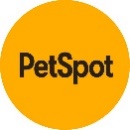 REKLAMACIONI LISTPodaci o kupcuPodaci o artiklu:Kratak opis nedostataka robe:NAČIN REŠAVANJA REKLAMACIJE:A – zamena, B – popravkaC – povraćaj novca								Potpis šefa smene			Datum				Potpis kupca		M.P.Ime i prezimeAdresaJMBGBr l.k.Kontakt telefonNazivIdentBar kodKategorija proizvoda